For your employees, patients, teachers, and visitors:
Protectors for their vaccination record cards

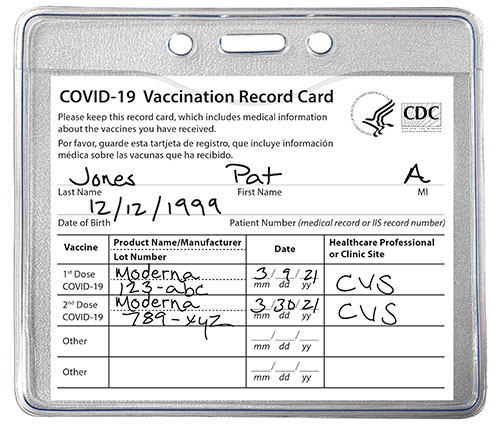 A perfect fit for CDC COVID-19 Vaccine CardsClear vinyl sleeve is sealed on three sidesRecord card stays protected from water and other damage to ensure they stay safe for future reference without laminationCard can be removed to add more information (like recording a booster shot)
Contact us today!